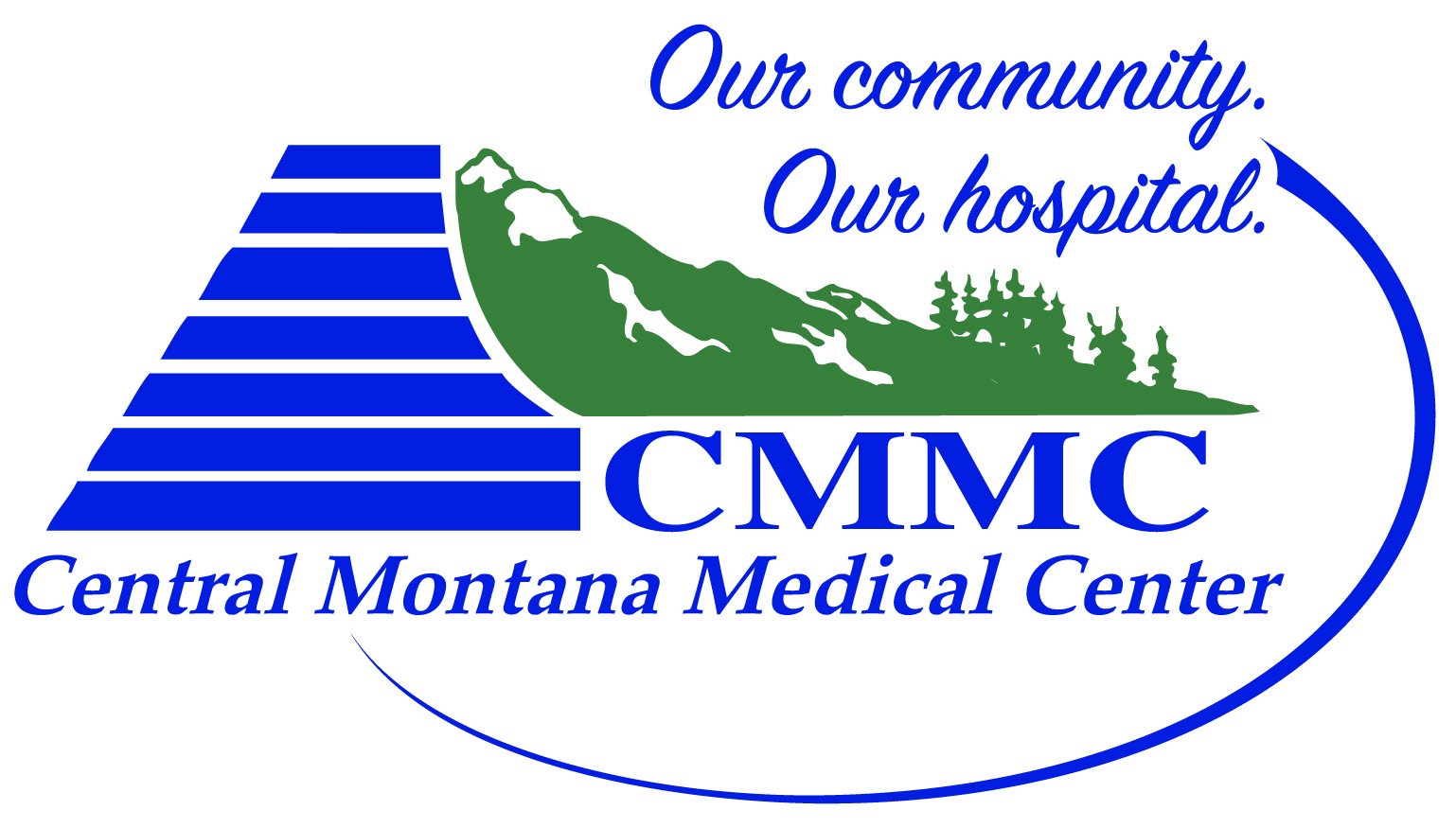 Central Montana Injury Prevention & Jump Training Program Registration Form$150 for 18 Sessions – June 19th – July 31st, 2020Registration deadline:  June 17th Sport:__________________________________Checks payable to: CMMC                                  408 Wendell Ave,                                  Lewistown, MT 59457Athlete InformationName:Age:             DOB:Circle:      Male                FemaleT-Shirt Size:Parent Information (if under 18 years old)Parent Information (if under 18 years old)Parent Information (if under 18 years old)Parent Information (if under 18 years old)Parent Information (if under 18 years old)Name:Name:Name:Name:Name:AddressCityCityStateZipEmail addressEmail addressPhonePhonePhoneEmergency Contact NameEmergency Phone Number